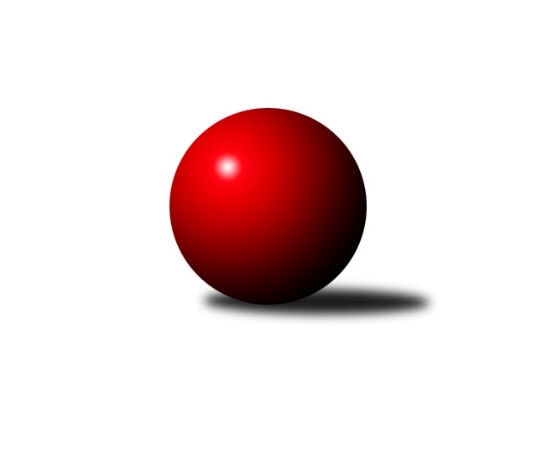 Č.5Ročník 2023/2024	4.11.2023Nejlepšího výkonu v tomto kole: 3069 dosáhlo družstvo: Slovan K.Vary CKrajský přebor KV 2023/2024Výsledky 5. kolaSouhrnný přehled výsledků:TJ Lomnice D	- KK Karlovy Vary	4:4	2830:2893	12.0:12.0	4.11.TJ Jáchymov	- TJ Lomnice C	6:2	2491:2445	14.0:10.0	4.11.TJ Šabina 	- Sokol Teplá	2:6	2415:2433	12.0:12.0	4.11.TJ Lomnice E	- Kuželky Aš C	3:5	2853:2857	10.0:14.0	4.11.Slovan K.Vary C	- Kuželky Aš D/H	8:0	3069:2822	19.0:5.0	4.11.Tabulka družstev:	1.	Sokol Teplá	5	5	0	0	33.0 : 7.0 	84.0 : 36.0 	 2799	10	2.	Kuželky Aš C	5	4	0	1	27.5 : 12.5 	68.0 : 52.0 	 2958	8	3.	TJ Jáchymov	5	3	0	2	25.5 : 14.5 	70.0 : 50.0 	 2861	6	4.	Slovan K.Vary C	5	3	0	2	24.0 : 16.0 	60.5 : 59.5 	 2922	6	5.	TJ Šabina	5	3	0	2	21.0 : 19.0 	67.0 : 53.0 	 2845	6	6.	TJ Lomnice E	5	2	0	3	21.0 : 19.0 	60.0 : 60.0 	 2935	4	7.	TJ Lomnice C	5	2	0	3	18.0 : 22.0 	63.5 : 56.5 	 2766	4	8.	KK Karlovy Vary	5	1	1	3	13.0 : 27.0 	56.0 : 64.0 	 2921	3	9.	TJ Lomnice D	5	1	1	3	12.0 : 28.0 	40.0 : 80.0 	 2556	3	10.	Kuželky Aš D/H	5	0	0	5	5.0 : 35.0 	31.0 : 89.0 	 2755	0Podrobné výsledky kola:	 TJ Lomnice D	2830	4:4	2893	KK Karlovy Vary	Helena Pollnerová	119 	 86 	 103 	107	415 	 0:4 	 486 	 125	110 	 129	122	Václav Zeman	Hanuš Slavík	109 	 123 	 129 	108	469 	 3:1 	 475 	 108	113 	 126	128	Jiří Mitáček ml.	Ludvík Maňák	146 	 110 	 122 	114	492 	 3:1 	 448 	 115	126 	 98	109	Jiří Hojsák	Filip Maňák	134 	 125 	 124 	118	501 	 2:2 	 487 	 112	128 	 121	126	Vítězslav Vodehnal	Albert Kupčík	119 	 120 	 130 	121	490 	 3:1 	 480 	 133	115 	 119	113	Jiří Gabriško	Rudolf Schimmer	125 	 124 	 105 	109	463 	 1:3 	 517 	 121	132 	 125	139	Libor Kupkarozhodčí: Hanuš SlavíkNejlepší výkon utkání: 517 - Libor Kupka	 TJ Jáchymov	2491	6:2	2445	TJ Lomnice C	Ladislav Martínek	 	 197 	 206 		403 	 0:4 	 436 	 	220 	 216		Růžena Kováčiková	Miroslav Vlček	 	 217 	 223 		440 	 4:0 	 419 	 	208 	 211		Jiří Flejšar	Stanislav Pelc	 	 209 	 209 		418 	 2:2 	 399 	 	175 	 224		Petr Janda	Dana Blaslová	 	 225 	 204 		429 	 4:0 	 389 	 	192 	 197		Petr Lidmila	Martin Kuchař	 	 206 	 185 		391 	 0:4 	 432 	 	210 	 222		Josef Veverka	Jiří Šrek	 	 210 	 200 		410 	 4:0 	 370 	 	177 	 193		Ľubomír Hromadarozhodčí: Miroslav VlčekNejlepší výkon utkání: 440 - Miroslav Vlček	 TJ Šabina 	2415	2:6	2433	Sokol Teplá	Tomáš Seidl	 	 190 	 206 		396 	 0:4 	 430 	 	218 	 212		Miroslav Bubla	Jaromír Černý	 	 208 	 208 		416 	 0:4 	 423 	 	213 	 210		Luboš Axamský	Eduard Seidl	 	 183 	 223 		406 	 2:2 	 440 	 	228 	 212		Jan Horák	Marek Zvěřina	 	 172 	 217 		389 	 2:2 	 397 	 	194 	 203		Jiří Velek	František Seidl	 	 198 	 214 		412 	 4:0 	 365 	 	187 	 178		Ivan Boško	Jiří Beneš ml.	 	 207 	 189 		396 	 4:0 	 378 	 	196 	 182		Petr Tauberrozhodčí: Jaromír ČernýNejlepší výkon utkání: 440 - Jan Horák	 TJ Lomnice E	2853	3:5	2857	Kuželky Aš C	Andrea Ječmenová	115 	 130 	 138 	121	504 	 3:1 	 461 	 116	113 	 116	116	Dagmar Jedličková	Klára Egererová	111 	 132 	 125 	108	476 	 1:3 	 499 	 134	106 	 134	125	Karel Stehlík	Soňa Šimáčková	124 	 107 	 122 	103	456 	 1:3 	 506 	 114	146 	 134	112	Václav Veselý	Lukáš Kožíšek	118 	 130 	 139 	103	490 	 2:2 	 455 	 120	116 	 102	117	Ota Laudát	Petra Prouzová	112 	 118 	 123 	124	477 	 3:1 	 426 	 131	99 	 103	93	Jiří Plavec	Iva Knesplová Koubková	102 	 118 	 114 	116	450 	 0:4 	 510 	 123	121 	 121	145	Jiří Bláharozhodčí: Luboš KožíšekNejlepší výkon utkání: 510 - Jiří Bláha	 Slovan K.Vary C	3069	8:0	2822	Kuželky Aš D/H	Blanka Martinková	132 	 130 	 133 	129	524 	 3:1 	 500 	 118	139 	 117	126	Jan Bartoš	Pavlína Stašová	123 	 134 	 128 	126	511 	 2:2 	 504 	 108	119 	 136	141	Miloš Peka	Lubomír Martinek	132 	 120 	 132 	125	509 	 3.5:0.5 	 467 	 115	115 	 112	125	Ludmila Harazinová	Miroslav Handšuh	123 	 125 	 131 	120	499 	 3.5:0.5 	 436 	 112	125 	 99	100	Nela Zadražilová	Kateřina Hlaváčová	134 	 127 	 131 	126	518 	 3:1 	 490 	 124	103 	 127	136	Tomáš Tuček	Jiří Šafr	120 	 131 	 126 	131	508 	 4:0 	 425 	 99	101 	 109	116	Miroslav Jurdarozhodčí: Lukáš HolýNejlepší výkon utkání: 524 - Blanka MartinkováPořadí jednotlivců:	jméno hráče	družstvo	celkem	plné	dorážka	chyby	poměr kuž.	Maximum	1.	Miroslav Bubla 	Sokol Teplá	535.00	357.0	178.0	3.2	4/4	(593)	2.	Petra Prouzová 	TJ Lomnice E	529.50	358.0	171.5	7.6	2/2	(554)	3.	Tomáš Seidl 	TJ Šabina 	525.05	354.8	170.3	7.6	4/4	(548)	4.	Libor Kupka 	KK Karlovy Vary	521.00	349.0	172.0	7.0	2/2	(534)	5.	Miroslav Pešťák 	Sokol Teplá	520.37	357.2	163.2	6.7	3/4	(527)	6.	Jiří Šrek 	TJ Jáchymov	519.53	358.3	161.2	8.5	3/3	(544.8)	7.	Josef Veverka 	TJ Lomnice C	519.30	353.1	166.2	6.2	3/3	(535)	8.	Martin Kuchař 	TJ Jáchymov	513.47	356.5	157.0	8.6	3/3	(544)	9.	František Seidl 	TJ Šabina 	512.47	354.5	157.9	9.0	3/4	(542)	10.	Luboš Axamský 	Sokol Teplá	509.53	353.1	156.4	4.9	3/4	(534)	11.	Miroslava Boková 	Sokol Teplá	508.87	349.3	159.5	7.0	3/4	(555)	12.	Václav Zeman 	KK Karlovy Vary	508.58	345.8	162.8	10.1	2/2	(543)	13.	Jiří Bláha 	Kuželky Aš C	508.25	352.3	156.0	6.8	2/3	(516)	14.	Lubomír Martinek 	Slovan K.Vary C	506.78	354.4	152.3	7.4	3/3	(520)	15.	Stanislav Pelc 	TJ Jáchymov	505.73	349.1	156.6	7.1	3/3	(525)	16.	Albert Kupčík 	TJ Lomnice D	502.70	348.5	154.2	10.2	4/4	(532)	17.	Jiří Flejšar 	TJ Lomnice C	502.49	357.9	144.6	10.5	3/3	(528)	18.	Eduard Seidl 	TJ Šabina 	502.05	341.7	160.4	6.5	4/4	(535)	19.	Karel Stehlík 	Kuželky Aš C	501.67	354.3	147.3	9.7	3/3	(556)	20.	Petr Tauber 	Sokol Teplá	501.63	345.6	156.1	6.4	4/4	(605)	21.	Dagmar Jedličková 	Kuželky Aš C	499.11	348.9	150.2	8.4	3/3	(552)	22.	Jaromír Černý 	TJ Šabina 	498.60	341.9	156.7	8.0	4/4	(523)	23.	Václav Veselý 	Kuželky Aš C	498.00	344.3	153.7	8.2	3/3	(522)	24.	Ivana Nová 	TJ Jáchymov	497.40	342.6	154.8	7.4	2/3	(510)	25.	Vítězslav Vodehnal 	KK Karlovy Vary	497.17	345.8	151.4	9.5	2/2	(531)	26.	Dominik Kopčík 	Kuželky Aš C	496.33	346.5	149.8	9.3	2/3	(526)	27.	Dana Blaslová 	TJ Jáchymov	496.20	364.8	131.4	12.4	2/3	(514.8)	28.	Ladislav Martínek 	TJ Jáchymov	494.80	355.9	138.9	10.0	2/3	(506)	29.	Miroslav Vlček 	TJ Jáchymov	493.80	352.1	141.7	7.6	3/3	(528)	30.	Irena Živná 	TJ Jáchymov	493.60	352.8	140.8	9.1	2/3	(499.2)	31.	Ivan Boško 	Sokol Teplá	493.28	336.4	156.9	6.6	4/4	(551)	32.	Monika Ondrušková 	TJ Lomnice C	491.75	346.3	145.5	11.0	2/3	(519)	33.	Jiří Šafr 	Slovan K.Vary C	491.67	350.9	140.8	13.7	3/3	(510)	34.	Miroslav Handšuh 	Slovan K.Vary C	491.33	344.3	147.0	7.7	3/3	(503)	35.	Ota Laudát 	Kuželky Aš C	491.33	347.8	143.5	12.3	3/3	(549)	36.	Růžena Kováčiková 	TJ Lomnice C	490.73	341.8	148.9	12.5	3/3	(523.2)	37.	Kateřina Hlaváčová 	Slovan K.Vary C	488.89	344.9	144.0	13.2	3/3	(518)	38.	Luděk Stríž 	Slovan K.Vary C	488.00	351.5	136.5	16.0	2/3	(497)	39.	Jiří Beneš  ml.	TJ Šabina 	486.80	336.3	150.6	8.1	4/4	(523.2)	40.	Jan Bartoš 	Kuželky Aš D/H	486.75	340.1	146.6	12.5	4/4	(501)	41.	Klára Egererová 	TJ Lomnice E	486.00	338.0	148.0	10.5	2/2	(498)	42.	Rudolf Schimmer 	TJ Lomnice D	485.80	337.5	148.3	10.6	4/4	(500.4)	43.	Iva Knesplová Koubková 	TJ Lomnice E	483.33	330.8	152.5	9.5	2/2	(511)	44.	Jiří Mitáček  ml.	KK Karlovy Vary	481.25	335.8	145.5	10.5	2/2	(507)	45.	Jiří Gabriško 	KK Karlovy Vary	479.58	339.4	140.2	13.2	2/2	(519)	46.	Petr Koubek 	TJ Lomnice E	478.00	323.5	154.5	9.0	2/2	(483)	47.	Miloš Peka 	Kuželky Aš D/H	476.63	342.0	134.6	14.6	4/4	(504)	48.	Ľubomír Hromada 	TJ Lomnice C	475.44	328.2	147.2	9.4	3/3	(501)	49.	Marek Zvěřina 	TJ Šabina 	474.00	332.0	142.0	10.9	3/4	(507)	50.	Blanka Martinková 	Slovan K.Vary C	470.44	329.1	141.3	13.2	3/3	(524)	51.	Petr Janda 	TJ Lomnice C	469.90	330.0	139.9	9.9	2/3	(478.8)	52.	Petr Lidmila 	TJ Lomnice C	468.93	329.2	139.7	10.4	3/3	(493)	53.	Jiří Hojsák 	KK Karlovy Vary	465.50	341.3	124.2	15.2	2/2	(506)	54.	Jiří Plavec 	Kuželky Aš C	455.50	311.5	144.0	16.5	2/3	(485)	55.	Ludmila Harazinová 	Kuželky Aš D/H	448.00	313.3	134.8	15.5	4/4	(467)	56.	Miroslav Jurda 	Kuželky Aš D/H	448.00	321.3	126.8	15.9	4/4	(485)	57.	Jaroslav Bendák 	TJ Lomnice D	447.73	314.8	132.9	13.9	3/4	(464)	58.	Hanuš Slavík 	TJ Lomnice D	445.90	328.0	118.0	16.3	4/4	(471)	59.	Nela Zadražilová 	Kuželky Aš D/H	442.67	315.3	127.3	16.7	3/4	(447)	60.	Jiří Nový 	TJ Šabina 	442.53	335.8	106.7	16.7	3/4	(453)	61.	Helena Pollnerová 	TJ Lomnice D	434.73	314.6	120.1	19.7	3/4	(475.2)	62.	Petr Sacher 	TJ Lomnice C	401.50	304.0	97.5	24.0	2/3	(417)		Jan Horák 	Sokol Teplá	517.50	359.1	158.4	5.9	2/4	(528)		Andrea Ječmenová 	TJ Lomnice E	515.00	346.5	168.5	8.0	1/2	(543)		Tomáš Koubek 	TJ Lomnice E	510.00	344.0	166.0	11.0	1/2	(510)		Vladimír Veselý  ml.	Kuželky Aš C	507.33	358.0	149.3	12.0	1/3	(515)		Pavlína Stašová 	Slovan K.Vary C	504.00	358.0	146.0	9.5	1/3	(511)		Tomáš Tuček 	Kuželky Aš D/H	499.00	331.5	167.5	11.5	2/4	(508)		Ludvík Maňák 	TJ Lomnice D	492.00	358.0	134.0	12.0	1/4	(492)		Filip Maňák 	TJ Lomnice D	486.90	345.2	141.7	8.2	2/4	(501)		Lukáš Kožíšek 	TJ Lomnice E	486.00	330.5	155.5	9.3	1/2	(496)		Soňa Šimáčková 	TJ Lomnice E	481.67	350.0	131.7	10.3	1/2	(512)		Miroslav Procházka 	TJ Lomnice D	477.60	332.2	145.4	16.4	2/4	(487.2)		Jiří Velek 	Sokol Teplá	476.40	334.8	141.6	4.8	1/4	(476.4)		Zdeněk Kříž  ml.	Slovan K.Vary C	475.00	344.0	131.0	14.0	1/3	(475)		Josef Ženíšek 	KK Karlovy Vary	467.00	340.0	127.0	19.5	1/2	(484)		Pavel Benčík 	Kuželky Aš D/H	462.00	340.0	122.0	18.0	1/4	(462)		Lucie Veršecká 	TJ Lomnice D	438.50	322.6	115.9	11.0	2/4	(456)		Kristýna Prouzová 	TJ Lomnice E	436.00	322.0	114.0	19.0	1/2	(436)		Kryštof Prouza 	TJ Lomnice D	432.00	319.5	112.5	17.5	1/4	(437)		Nikol Jurdová 	Kuželky Aš D/H	432.00	320.5	111.5	20.0	1/4	(433)		Veronika Fantová 	Kuželky Aš D/H	422.50	315.5	107.0	21.5	2/4	(423)		Miroslav Měřička 	TJ Lomnice D	416.40	309.6	106.8	24.0	1/4	(416.4)Sportovně technické informace:Starty náhradníků:registrační číslo	jméno a příjmení 	datum startu 	družstvo	číslo startu22604	Ladislav Martínek	04.11.2023	TJ Jáchymov	2x
Hráči dopsaní na soupisku:registrační číslo	jméno a příjmení 	datum startu 	družstvo	Program dalšího kola:6. kolo11.11.2023	so	9:00	Sokol Teplá - TJ Lomnice D	11.11.2023	so	13:30	Kuželky Aš C - TJ Šabina 	11.11.2023	so	14:00	Kuželky Aš D/H - KK Karlovy Vary	11.11.2023	so	17:00	TJ Lomnice C - TJ Lomnice E	11.11.2023	so	17:30	Slovan K.Vary C - TJ Jáchymov	Nejlepší šestka kola - absolutněNejlepší šestka kola - absolutněNejlepší šestka kola - absolutněNejlepší šestka kola - absolutněNejlepší šestka kola - dle průměru kuželenNejlepší šestka kola - dle průměru kuželenNejlepší šestka kola - dle průměru kuželenNejlepší šestka kola - dle průměru kuželenNejlepší šestka kola - dle průměru kuželenPočetJménoNázev týmuVýkonPočetJménoNázev týmuPrůměr (%)Výkon1xJan HorákSokol Teplá528*1xJan HorákSokol Teplá109.834401xMiroslav VlčekTJ Jáchymov528*1xMiroslav VlčekTJ Jáchymov108.344401xBlanka MartinkováSlovan KV C5241xRůžena KováčikováTJ Lomnice C107.354361xRůžena KováčikováTJ Lomnice C523.2*3xMiroslav BublaSokol Teplá107.344302xJosef VeverkaTJ Lomnice C518.4*2xLibor KupkaKK K.Vary 106.85171xKateřina HlaváčováSlovan KV C5182xJosef VeverkaTJ Lomnice C106.37432